     SEŠTEVANJE IN ODŠTEVANJE S ČASOVNIMI ENOTAMI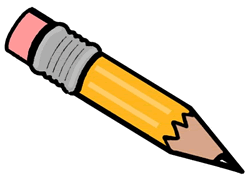 Seštevanje:                                                                                                       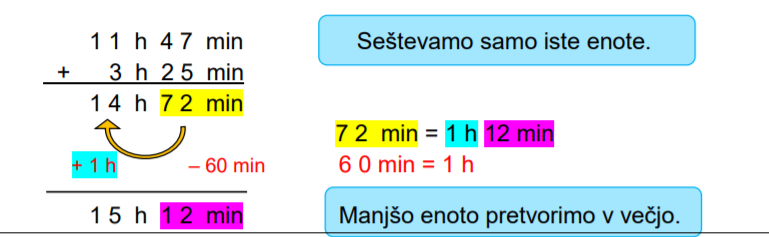 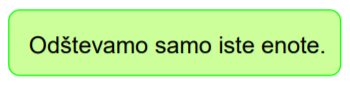 Odštevanje: h  50 min     3 h  41 minh    9 min     -1h    +60 minVAJAU str. 99 / nal. 3V zvezek prepiši spodnje račune in jih izračunaj.PREPIŠI V ZVEZEK IN IZRAČUNAJ:         3 h  52 min			                   9 dni 19 ur    + 12 h  43 min                              -  4 dni  13 ur        7 h   44 min                                   16 h  16 min  +    2 h   39 min                              -    12 h  59 min        7 dni   9 h                                       30 min   29 s +    3 dni  23 h                                   -  16 min    59 s         12 h  6 min  17 s                             29 h  15 min   +      9 h  9 min  29 s                        -    13 h  24 minOdpri priponko z rešitvami in preveri svoje delo!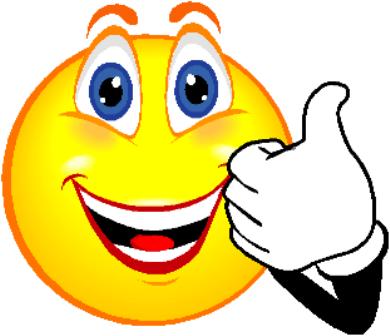 